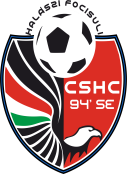 HETI EDZÉSPROGRAM		2024. január 15-19.Bajnoki mérkőzések, tornák2024. január 20-21.HétfőKeddSzerdaCsütörtökPéntekBLSZ III.18:00 óra18:00 óra18:00 óraU1918:00 óra18:00 óra18:00 óra2008  U1618:00 óra18:00 óra18:00 óra2009   U1516:45 óra16:45 óra16:45 óra16:45 óra2010  U1416:45 óra16:45 óra16:45 óra16:45 óra2011  U1316:45 óra16:45 óra16:45 óra16:45 óra2012  U1216:45 óra16:45 óra16:45 óra16:45 óra2013 U1116:45 óra16:45 óra16:45 óraSzigetvári tornaind.: 13:45 óratal.: 17:00 - -18:00 óra közöttSzigetvár, Hotel Kumilla2014 U1016:45 óra16:45 óra16:45 óraSzigetvári tornaind.: 13:45 óratal.: 17:00 - -18:00 óra közöttSzigetvár, Hotel Kumilla2015 U916:45 óraVásárhelyi Iskola terem17:55 – 19:00 óra16:45 óra2016 U8Vásárhelyi Iskola terem17:40 – 18:30 óraVásárhelyi Iskola terem16:55 – 18:00 óraVásárhelyi Iskola terem17:40 – 18:30 óra2017-18  U7Vásárhelyi Iskola terem16:55 – 17:45 óraVásárhelyi Iskola terem16:55 – 17:45 óraKapusedzés16:45 óraÖregfiúk, old boysSzombatVasárnapBLSZ III.U192008U162009U152010U14Futsal U15/B.CsHC II.tal.: délutánÁMK(edzésszerelés)2011U132012U12Futsal U13/D.CsHC II.tal.: délelőttÁMK(edzésszerelés)2013-14U11Futsal U11/D.tal.: 11:00 óraÁMK(edzésszerelés)2015-16U92017-18U7BLSZ IV.Old boys